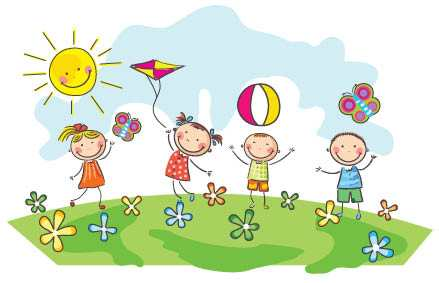        Szanowni RodziceKochane DzieciakiRok szkolny 2019/2020 dobiegł końca. Nadszedł wyczekiwany czas wakacji. Letni odpoczynek to przede wszystkim czas beztroski 
i odpoczynku. Na pewno już nie możecie doczekać się spacerów po górach i morskich kąpieli. Życzymy Wam wspaniałych wakacyjnych przygód i przy okazji chcemy przypomnieć kilka zasad dotyczących bezpieczeństwa na wakacjach. 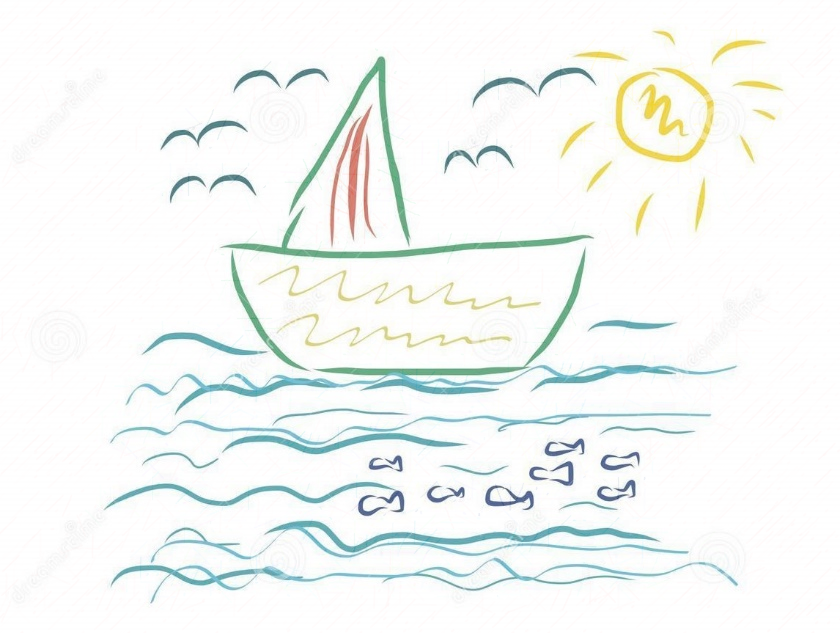 Nad wodą:- przed wyjściem z domu smarujemy się kremem z filtrem- kąpiemy się tylko w miejscach oznakowanych i wyznaczonych
           do kąpieli- w wodzie jesteśmy ostrożni (może my skorzystać z
           dmuchanego koła i rękawków do pływania)- nie skaczemy do wody w miejscach, których nie znamy dna- słuchamy poleceń ratownika- kąpiemy się w miejscach dozwolonych tylko pod opieką
           rodziców- przestrzegamy regulaminu kąpieliska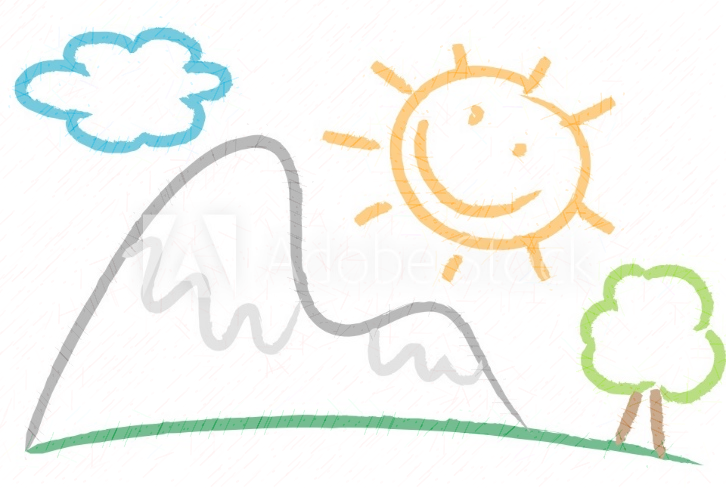 W górach
- ubieramy się wygodnie (warto także nasmarować się  kremem z filtrem przed wyjściem) - zawsze chodzimy szlakiem wyznaczonym- słuchamy się opiekuna- nie zbaczamy ze szlaku- nie wyruszamy w góry podczas burzy    •	Jeśli zostajecie na wakacje w mieście, to pamiętajcie:- do zabawy wybierajcie miejsca bezpieczne, oddalone od  jezdni.- dbajcie o środowisko – nie zaśmiecajcie otoczenia.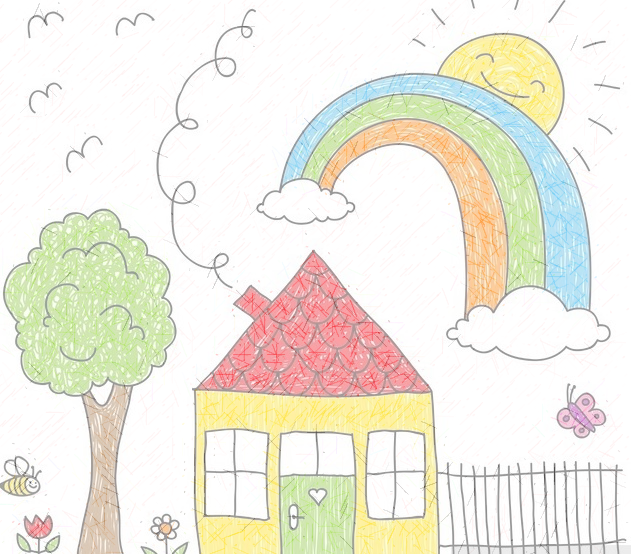 - nie podchodźcie i nie zaczepiajcie obcego psa, nie dotykajcie  go nawet, jeśli wydaje się łagodny         - pamiętajcie, jezdnia to nie plac zabaw, zachowajcie na niej           wyjątkową ostrożność- jeżdżąc rowerem korzystajcie ze ścieżek rowerowych- podczas jazdy rowerem czy hulajnogą zakładajcie kask  ochronny na głowę- grajcie w piłkę daleko od ulicy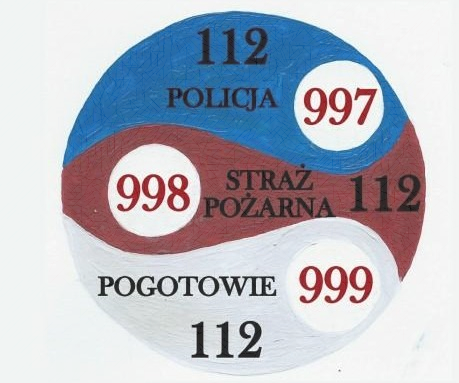 !ZAPAMIĘTAJCIE NR ALARMOWE!Do zobaczenia we wrzesniu! 